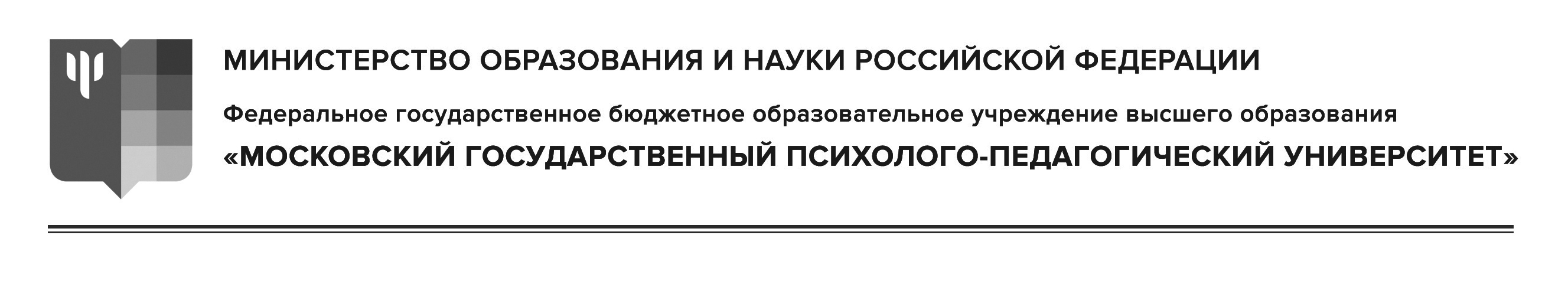 Факультет «Информационные технологии»Кафедра «Прикладная математика»ОТЧЕТ ПО ПРАКТИКЕ____________________________указать вид практикина базе _______________________Руководитель 			ФИО,  должность				подпись, датаИсполнитель студент гр. 	_______ 		ФИО						подпись, датаКурс ____Направление (специальность) _________________________________________Москва 201_